The University appreciates the contribution to its work made by people who provide their services to the University in a voluntary capacity.Volunteers – Policy1.  Purpose and ObjectivesThis policy provides the basis of engagement of members of the community who provide their services to the University in a voluntary capacity.2.  Definitions, Terms, AcronymsRegulated activity – activity regulated by the Commission for Children and Young People and Child Guardian Act (Qld) 2000Volunteer – person who willingly offers to provide their services on an unremunerated basis3.  Policy Scope/CoverageThis policy applies to members of the community who donate their services in a voluntary capacity to the University without expectation of remuneration. Volunteers include those undertaking work on fundraising and community-oriented projects, tertiary students wishing to gain exposure to particular University functions, among others.4.  Policy StatementThe University supports the use of volunteers on projects that benefit the relationship between the University and the community, provided that volunteers are not used to replace paid workers.Volunteers must not be directed to perform work that would normally be undertaken by University staff. Volunteers are not staff of the University and hence are not subject to The University of Queensland Enterprise Agreement 2014 - 2017, however they are subject to various legislative requirements including the Work Health and Safety Act (Qld) 2011 and the Child Protection Act (Qld) 1999.Volunteers are covered by the University's Public Liability insurance policy for damage they may accidentally do to other people or property in the course of their work for the University. As with all insurance policies there are numerous exceptions to the cover.Volunteers must act responsibly in the use, maintenance and custody of all University resources, and will observe the normal practices of the University. The University provides only limited personal accident insurance for volunteers. Volunteers should be aware of the advantages of having personal accident cover and are encouraged to arrange cover prior to undertaking any work. Under the Work Health and Safety Act (Qld) 2011, visitors, including volunteers, are regarded as staff whilst on University grounds. The Head of organisational unit is responsible for ensuring that all volunteers are made aware of the organisational unit's relevant OH&S policy and procedures, and of the University's OH&S website.5. DutiesThe duties of a volunteer must be carried out under the supervision of the Head of the organisational unit or a staff member nominated by the Head of the organisational unit. Where the duties of the volunteer involve a regulated activity, the volunteer must be in possession of a ‘blue card’ prior to offering their services (PPL 1.60.07 Working with Children policy).Note: Details of the volunteer should be provided to the University Insurance Officer, or to Human Resources Division, on request. Volunteers are not entered onto Aurion.VOLUNTEER REGISTRATION FORM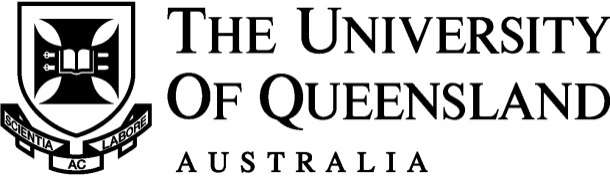 VOLUNTEER DETAILSVOLUNTEER DETAILSVOLUNTEER DETAILSVOLUNTEER DETAILSVOLUNTEER DETAILSVOLUNTEER DETAILSVOLUNTEER DETAILSVOLUNTEER DETAILSVOLUNTEER DETAILSVOLUNTEER DETAILSTitle:Given Names:Given Names:Surname:Home Address:Home Address:Email Address:Email Address:Telephone Number:      Telephone Number:      Telephone Number:      Telephone Number:      Telephone Number:      Telephone Number:      Telephone Number:      Date of Birth:      Date of Birth:      Date of Birth:      Next of Kin (Please Provide Full Name and Contact Number):Next of Kin (Please Provide Full Name and Contact Number):Next of Kin (Please Provide Full Name and Contact Number):Organisational Unit:Organisational Unit:Organisational Unit:Supervisor Name and Contact Number:Supervisor Name and Contact Number:Supervisor Name and Contact Number:Details of duties undertaken:Details of duties undertaken:Details of duties undertaken:Period of volunteer work  Period of volunteer work  Period of volunteer work  From:From:To:To:The term of appointment of a volunteer is normally up to one month's duration.The term of appointment of a volunteer is normally up to one month's duration.The term of appointment of a volunteer is normally up to one month's duration.The term of appointment of a volunteer is normally up to one month's duration.The term of appointment of a volunteer is normally up to one month's duration.The term of appointment of a volunteer is normally up to one month's duration.The term of appointment of a volunteer is normally up to one month's duration.The term of appointment of a volunteer is normally up to one month's duration.The term of appointment of a volunteer is normally up to one month's duration.The term of appointment of a volunteer is normally up to one month's duration.nameSignatureDateVolunteer (copy of this form to be provided to volunteer)Approval from Authorised Officer(original form retained by organisational unit as a record of work undertaken)